From BELIEVE … “Nothing kills a family, a friendship, a neighborhood or even a church like pride, arrogance, anger, closed ears and raised voices. Since God is all about community, he calls His followers to be gentle. God wants us to be healing agents in the lives of those around us. So how do we learn how to demonstrate thoughtfulness and consideration to others?” The answer to that question will be our focus today.Please add Sean Cochran to our military prayer section maybe indicating deployment. I don’t know if I have his name spelled right either. Sermon Notes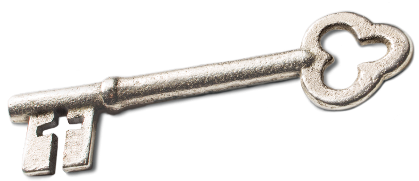 GentlenessJohn 21:1-19 (Philippians 4:5)(Page 757 in the Pew Bible)Key IdeaHow do I demonstrate ___________ and ____________?Key IdeaI am thoughtful, considerate, and __________ in my ____________ with others.Who Am I Becoming?I am becoming a Christian defined by my ____________ with ___________Gentleness is the Greek word ____________________ can also be translated ____________Gentleness expresses power with reserve, or ____________ under ____________When the _________ _________ is at work in me I have the __________ to ________ even those who have hurt me with gentleness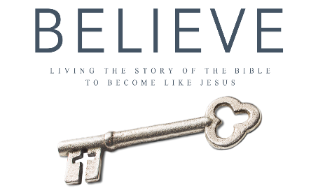 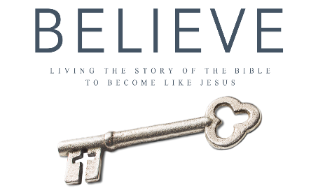 